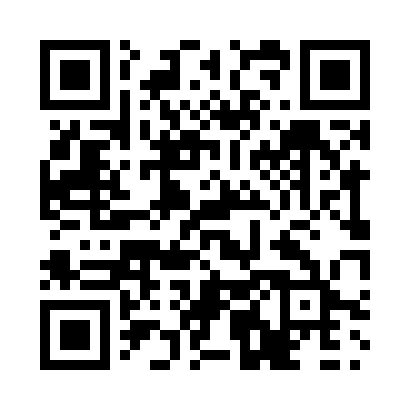 Prayer times for Gramont, Quebec, CanadaWed 1 May 2024 - Fri 31 May 2024High Latitude Method: Angle Based RulePrayer Calculation Method: Islamic Society of North AmericaAsar Calculation Method: HanafiPrayer times provided by https://www.salahtimes.comDateDayFajrSunriseDhuhrAsrMaghribIsha1Wed4:095:4612:565:588:089:452Thu4:075:4412:565:588:099:473Fri4:055:4312:565:598:109:494Sat4:035:4112:566:008:129:505Sun4:015:4012:566:018:139:526Mon3:595:3812:566:018:149:547Tue3:575:3712:566:028:159:568Wed3:555:3512:566:038:179:589Thu3:535:3412:566:048:1810:0010Fri3:515:3312:566:048:1910:0211Sat3:495:3212:566:058:2010:0312Sun3:475:3012:566:068:2210:0513Mon3:455:2912:566:078:2310:0714Tue3:435:2812:566:078:2410:0915Wed3:425:2712:566:088:2510:1116Thu3:405:2612:566:098:2610:1317Fri3:385:2512:566:098:2710:1418Sat3:365:2312:566:108:2910:1619Sun3:355:2212:566:118:3010:1820Mon3:335:2112:566:118:3110:2021Tue3:315:2012:566:128:3210:2122Wed3:305:1912:566:138:3310:2323Thu3:285:1912:566:138:3410:2524Fri3:275:1812:566:148:3510:2725Sat3:255:1712:566:158:3610:2826Sun3:245:1612:566:158:3710:3027Mon3:225:1512:576:168:3810:3128Tue3:215:1512:576:168:3910:3329Wed3:205:1412:576:178:4010:3530Thu3:195:1312:576:188:4110:3631Fri3:175:1312:576:188:4210:37